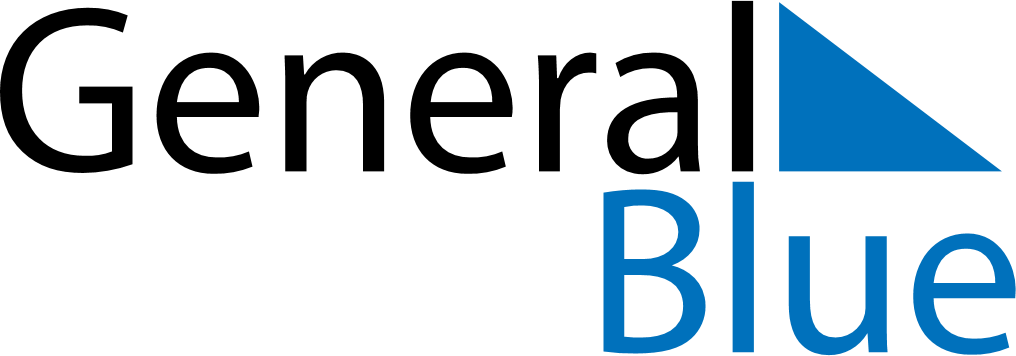 March 2025March 2025March 2025March 2025March 2025March 2025MadagascarMadagascarMadagascarMadagascarMadagascarMadagascarSundayMondayTuesdayWednesdayThursdayFridaySaturday12345678International Women’s Day91011121314151617181920212223242526272829Martyrs’ Day3031End of Ramadan (Eid al-Fitr)NOTES